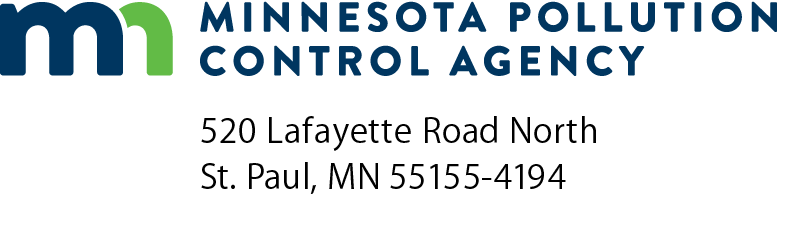 Proprietary treatment products application for registrationSubsurface Sewage Treatment SystemDoc Type:  Permit ApplicationFor more information or additional copies contact:Wendy ChirpichPhone numbers:	507-344-5248Minnesota Pollution Control Agency651-296-630012 Civic Center Plaza, Suite 2165800-657-3864Mankato MN 56001Wendy.Chirpich@state.mn.usType of review requested:	 Initial Product Registration	 Product Registration RenewalType of review requested:	 Initial Product Registration	 Product Registration RenewalType of review requested:	 Initial Product Registration	 Product Registration RenewalType of review requested:	 Initial Product Registration	 Product Registration RenewalType of review requested:	 Initial Product Registration	 Product Registration RenewalType of review requested:	 Initial Product Registration	 Product Registration RenewalType of review requested:	 Initial Product Registration	 Product Registration RenewalType of review requested:	 Initial Product Registration	 Product Registration RenewalType of review requested:	 Initial Product Registration	 Product Registration RenewalType of review requested:	 Initial Product Registration	 Product Registration RenewalType of review requested:	 Initial Product Registration	 Product Registration RenewalType of review requested:	 Initial Product Registration	 Product Registration RenewalType of review requested:	 Initial Product Registration	 Product Registration RenewalType of review requested:	 Initial Product Registration	 Product Registration RenewalType of review requested:	 Initial Product Registration	 Product Registration RenewalType of review requested:	 Initial Product Registration	 Product Registration RenewalType of review requested:	 Initial Product Registration	 Product Registration RenewalApplicant informationApplicant informationApplicant informationApplicant informationApplicant informationApplicant informationApplicant informationApplicant informationApplicant informationApplicant informationApplicant informationProprietary treatment productProprietary treatment productProprietary treatment productProprietary treatment productProprietary treatment productProprietary treatment productManufacturer’s name:Manufacturer’s name:Manufacturer’s name:Manufacturer’s name:Manufacturer’s name:Manufacturer’s name:Product name:Product name:Product name:Address:Address:Address:Model:Model:City:City:City:State:State:State:Zip code:Zip code:Contact’s name:Contact’s name:Contact’s name:Contact’s name:Contact’s name:Proprietary treatment product (check all that apply):Proprietary treatment product (check all that apply):Proprietary treatment product (check all that apply):Proprietary treatment product (check all that apply):Proprietary treatment product (check all that apply):Contact’s title:Contact’s title:Contact’s title:Contact’s title:Contact’s title: Residential Sewage (Category A)  Residential Sewage (Category A)  Residential Sewage (Category A)  Residential Sewage (Category A) Contact’s address (if different from Manufacturer’s):Contact’s address (if different from Manufacturer’s):Contact’s address (if different from Manufacturer’s):Contact’s address (if different from Manufacturer’s):Contact’s address (if different from Manufacturer’s):Contact’s address (if different from Manufacturer’s):Contact’s address (if different from Manufacturer’s):Contact’s address (if different from Manufacturer’s):Contact’s address (if different from Manufacturer’s):Contact’s address (if different from Manufacturer’s):Contact’s address (if different from Manufacturer’s): High Strength Sewage (Category B)  High Strength Sewage (Category B)  High Strength Sewage (Category B)  High Strength Sewage (Category B) Address:Address:Address:City:City:City:Treatment levels (check all with reported test resultsTreatment levels (check all with reported test resultsTreatment levels (check all with reported test resultsTreatment levels (check all with reported test resultsTreatment levels (check all with reported test resultsState:State:State:Zip code:Zip code:verifying product performance according to the protocols established in Minn. R. chs. 7083.4000 – 7083.4060)verifying product performance according to the protocols established in Minn. R. chs. 7083.4000 – 7083.4060)verifying product performance according to the protocols established in Minn. R. chs. 7083.4000 – 7083.4060)verifying product performance according to the protocols established in Minn. R. chs. 7083.4000 – 7083.4060)verifying product performance according to the protocols established in Minn. R. chs. 7083.4000 – 7083.4060)Phone:Phone:Phone:Fax:Fax: A    A2    B    B2    C   TN   TP A    A2    B    B2    C   TN   TP A    A2    B    B2    C   TN   TP A    A2    B    B2    C   TN   TP A    A2    B    B2    C   TN   TPEmail:Email:Email:Date of application:Date of application:Date of application:Date of application:Website:Website:Website:(mm/dd/yyyy)(mm/dd/yyyy)(mm/dd/yyyy)(mm/dd/yyyy)(mm/dd/yyyy)General requirements for submittalGeneral requirements for submittalGeneral requirements for submittalGeneral requirements for submittalGeneral requirements for submittalGeneral requirements for submittalGeneral requirements for submittalGeneral requirements for submittalGeneral requirements for submittalGeneral requirements for submittalGeneral requirements for submittalGeneral requirements for submittalGeneral requirements for submittalGeneral requirements for submittalGeneral requirements for submittalGeneral requirements for submittalGeneral requirements for submittalAll submitted material (written responses and other materials) must be legible, typed, or printed. All information provided as part of the submittal must be easily navigable and appropriately labeled in sections as shown on the second page of this form. Failure to do so will result in a rejection of the application. Products within a single series or model line (sharing distinct similarities in design, materials, and capacities) may be registered under a single application. Products outside of the series or model line must be registered under separate applications.All submitted material (written responses and other materials) must be legible, typed, or printed. All information provided as part of the submittal must be easily navigable and appropriately labeled in sections as shown on the second page of this form. Failure to do so will result in a rejection of the application. Products within a single series or model line (sharing distinct similarities in design, materials, and capacities) may be registered under a single application. Products outside of the series or model line must be registered under separate applications.All submitted material (written responses and other materials) must be legible, typed, or printed. All information provided as part of the submittal must be easily navigable and appropriately labeled in sections as shown on the second page of this form. Failure to do so will result in a rejection of the application. Products within a single series or model line (sharing distinct similarities in design, materials, and capacities) may be registered under a single application. Products outside of the series or model line must be registered under separate applications.All submitted material (written responses and other materials) must be legible, typed, or printed. All information provided as part of the submittal must be easily navigable and appropriately labeled in sections as shown on the second page of this form. Failure to do so will result in a rejection of the application. Products within a single series or model line (sharing distinct similarities in design, materials, and capacities) may be registered under a single application. Products outside of the series or model line must be registered under separate applications.All submitted material (written responses and other materials) must be legible, typed, or printed. All information provided as part of the submittal must be easily navigable and appropriately labeled in sections as shown on the second page of this form. Failure to do so will result in a rejection of the application. Products within a single series or model line (sharing distinct similarities in design, materials, and capacities) may be registered under a single application. Products outside of the series or model line must be registered under separate applications.All submitted material (written responses and other materials) must be legible, typed, or printed. All information provided as part of the submittal must be easily navigable and appropriately labeled in sections as shown on the second page of this form. Failure to do so will result in a rejection of the application. Products within a single series or model line (sharing distinct similarities in design, materials, and capacities) may be registered under a single application. Products outside of the series or model line must be registered under separate applications.All submitted material (written responses and other materials) must be legible, typed, or printed. All information provided as part of the submittal must be easily navigable and appropriately labeled in sections as shown on the second page of this form. Failure to do so will result in a rejection of the application. Products within a single series or model line (sharing distinct similarities in design, materials, and capacities) may be registered under a single application. Products outside of the series or model line must be registered under separate applications.All submitted material (written responses and other materials) must be legible, typed, or printed. All information provided as part of the submittal must be easily navigable and appropriately labeled in sections as shown on the second page of this form. Failure to do so will result in a rejection of the application. Products within a single series or model line (sharing distinct similarities in design, materials, and capacities) may be registered under a single application. Products outside of the series or model line must be registered under separate applications.All submitted material (written responses and other materials) must be legible, typed, or printed. All information provided as part of the submittal must be easily navigable and appropriately labeled in sections as shown on the second page of this form. Failure to do so will result in a rejection of the application. Products within a single series or model line (sharing distinct similarities in design, materials, and capacities) may be registered under a single application. Products outside of the series or model line must be registered under separate applications.All submitted material (written responses and other materials) must be legible, typed, or printed. All information provided as part of the submittal must be easily navigable and appropriately labeled in sections as shown on the second page of this form. Failure to do so will result in a rejection of the application. Products within a single series or model line (sharing distinct similarities in design, materials, and capacities) may be registered under a single application. Products outside of the series or model line must be registered under separate applications.All submitted material (written responses and other materials) must be legible, typed, or printed. All information provided as part of the submittal must be easily navigable and appropriately labeled in sections as shown on the second page of this form. Failure to do so will result in a rejection of the application. Products within a single series or model line (sharing distinct similarities in design, materials, and capacities) may be registered under a single application. Products outside of the series or model line must be registered under separate applications.All submitted material (written responses and other materials) must be legible, typed, or printed. All information provided as part of the submittal must be easily navigable and appropriately labeled in sections as shown on the second page of this form. Failure to do so will result in a rejection of the application. Products within a single series or model line (sharing distinct similarities in design, materials, and capacities) may be registered under a single application. Products outside of the series or model line must be registered under separate applications.All submitted material (written responses and other materials) must be legible, typed, or printed. All information provided as part of the submittal must be easily navigable and appropriately labeled in sections as shown on the second page of this form. Failure to do so will result in a rejection of the application. Products within a single series or model line (sharing distinct similarities in design, materials, and capacities) may be registered under a single application. Products outside of the series or model line must be registered under separate applications.All submitted material (written responses and other materials) must be legible, typed, or printed. All information provided as part of the submittal must be easily navigable and appropriately labeled in sections as shown on the second page of this form. Failure to do so will result in a rejection of the application. Products within a single series or model line (sharing distinct similarities in design, materials, and capacities) may be registered under a single application. Products outside of the series or model line must be registered under separate applications.All submitted material (written responses and other materials) must be legible, typed, or printed. All information provided as part of the submittal must be easily navigable and appropriately labeled in sections as shown on the second page of this form. Failure to do so will result in a rejection of the application. Products within a single series or model line (sharing distinct similarities in design, materials, and capacities) may be registered under a single application. Products outside of the series or model line must be registered under separate applications.All submitted material (written responses and other materials) must be legible, typed, or printed. All information provided as part of the submittal must be easily navigable and appropriately labeled in sections as shown on the second page of this form. Failure to do so will result in a rejection of the application. Products within a single series or model line (sharing distinct similarities in design, materials, and capacities) may be registered under a single application. Products outside of the series or model line must be registered under separate applications.New registration requirementsNew registration requirementsNew registration requirementsNew registration requirementsNew registration requirementsNew registration requirementsNew registration requirementsNew registration requirementsNew registration requirementsNew registration requirementsNew registration requirementsNew registration requirementsNew registration requirementsNew registration requirementsNew registration requirementsNew registration requirementsNew registration requirementsManufacturers who wish to sell or distribute a proprietary treatment product for use in  must request and obtain department review and registration of their products by submitting a complete application form, including:Manufacturers who wish to sell or distribute a proprietary treatment product for use in  must request and obtain department review and registration of their products by submitting a complete application form, including:Manufacturers who wish to sell or distribute a proprietary treatment product for use in  must request and obtain department review and registration of their products by submitting a complete application form, including:Manufacturers who wish to sell or distribute a proprietary treatment product for use in  must request and obtain department review and registration of their products by submitting a complete application form, including:Manufacturers who wish to sell or distribute a proprietary treatment product for use in  must request and obtain department review and registration of their products by submitting a complete application form, including:Manufacturers who wish to sell or distribute a proprietary treatment product for use in  must request and obtain department review and registration of their products by submitting a complete application form, including:Manufacturers who wish to sell or distribute a proprietary treatment product for use in  must request and obtain department review and registration of their products by submitting a complete application form, including:Manufacturers who wish to sell or distribute a proprietary treatment product for use in  must request and obtain department review and registration of their products by submitting a complete application form, including:Manufacturers who wish to sell or distribute a proprietary treatment product for use in  must request and obtain department review and registration of their products by submitting a complete application form, including:Manufacturers who wish to sell or distribute a proprietary treatment product for use in  must request and obtain department review and registration of their products by submitting a complete application form, including:Manufacturers who wish to sell or distribute a proprietary treatment product for use in  must request and obtain department review and registration of their products by submitting a complete application form, including:Manufacturers who wish to sell or distribute a proprietary treatment product for use in  must request and obtain department review and registration of their products by submitting a complete application form, including:Manufacturers who wish to sell or distribute a proprietary treatment product for use in  must request and obtain department review and registration of their products by submitting a complete application form, including:Manufacturers who wish to sell or distribute a proprietary treatment product for use in  must request and obtain department review and registration of their products by submitting a complete application form, including:Manufacturers who wish to sell or distribute a proprietary treatment product for use in  must request and obtain department review and registration of their products by submitting a complete application form, including:Manufacturers who wish to sell or distribute a proprietary treatment product for use in  must request and obtain department review and registration of their products by submitting a complete application form, including:(a)(a)Comprehensive, yet concise, response to the information outlined in Minn. R. chs. 7083.4000 to 7083.4120.Comprehensive, yet concise, response to the information outlined in Minn. R. chs. 7083.4000 to 7083.4120.Comprehensive, yet concise, response to the information outlined in Minn. R. chs. 7083.4000 to 7083.4120.Comprehensive, yet concise, response to the information outlined in Minn. R. chs. 7083.4000 to 7083.4120.Comprehensive, yet concise, response to the information outlined in Minn. R. chs. 7083.4000 to 7083.4120.Comprehensive, yet concise, response to the information outlined in Minn. R. chs. 7083.4000 to 7083.4120.Comprehensive, yet concise, response to the information outlined in Minn. R. chs. 7083.4000 to 7083.4120.Comprehensive, yet concise, response to the information outlined in Minn. R. chs. 7083.4000 to 7083.4120.Comprehensive, yet concise, response to the information outlined in Minn. R. chs. 7083.4000 to 7083.4120.Comprehensive, yet concise, response to the information outlined in Minn. R. chs. 7083.4000 to 7083.4120.Comprehensive, yet concise, response to the information outlined in Minn. R. chs. 7083.4000 to 7083.4120.Comprehensive, yet concise, response to the information outlined in Minn. R. chs. 7083.4000 to 7083.4120.Comprehensive, yet concise, response to the information outlined in Minn. R. chs. 7083.4000 to 7083.4120.Renewal registration requirementsRenewal registration requirementsRenewal registration requirementsRenewal registration requirementsRenewal registration requirementsRenewal registration requirementsRenewal registration requirementsRenewal registration requirementsRenewal registration requirementsRenewal registration requirementsRenewal registration requirementsRenewal registration requirementsRenewal registration requirementsRenewal registration requirementsRenewal registration requirementsRenewal registration requirementsRenewal registration requirementsAll product registrations expire on December 31 the third year following initial registration, unless the product is recalled, defective, or no longer available. Manufacturers desiring to continue product registration must request and obtain MPCA review and renewal by submitting a complete application, including:All product registrations expire on December 31 the third year following initial registration, unless the product is recalled, defective, or no longer available. Manufacturers desiring to continue product registration must request and obtain MPCA review and renewal by submitting a complete application, including:All product registrations expire on December 31 the third year following initial registration, unless the product is recalled, defective, or no longer available. Manufacturers desiring to continue product registration must request and obtain MPCA review and renewal by submitting a complete application, including:All product registrations expire on December 31 the third year following initial registration, unless the product is recalled, defective, or no longer available. Manufacturers desiring to continue product registration must request and obtain MPCA review and renewal by submitting a complete application, including:All product registrations expire on December 31 the third year following initial registration, unless the product is recalled, defective, or no longer available. Manufacturers desiring to continue product registration must request and obtain MPCA review and renewal by submitting a complete application, including:All product registrations expire on December 31 the third year following initial registration, unless the product is recalled, defective, or no longer available. Manufacturers desiring to continue product registration must request and obtain MPCA review and renewal by submitting a complete application, including:All product registrations expire on December 31 the third year following initial registration, unless the product is recalled, defective, or no longer available. Manufacturers desiring to continue product registration must request and obtain MPCA review and renewal by submitting a complete application, including:All product registrations expire on December 31 the third year following initial registration, unless the product is recalled, defective, or no longer available. Manufacturers desiring to continue product registration must request and obtain MPCA review and renewal by submitting a complete application, including:All product registrations expire on December 31 the third year following initial registration, unless the product is recalled, defective, or no longer available. Manufacturers desiring to continue product registration must request and obtain MPCA review and renewal by submitting a complete application, including:All product registrations expire on December 31 the third year following initial registration, unless the product is recalled, defective, or no longer available. Manufacturers desiring to continue product registration must request and obtain MPCA review and renewal by submitting a complete application, including:All product registrations expire on December 31 the third year following initial registration, unless the product is recalled, defective, or no longer available. Manufacturers desiring to continue product registration must request and obtain MPCA review and renewal by submitting a complete application, including:All product registrations expire on December 31 the third year following initial registration, unless the product is recalled, defective, or no longer available. Manufacturers desiring to continue product registration must request and obtain MPCA review and renewal by submitting a complete application, including:All product registrations expire on December 31 the third year following initial registration, unless the product is recalled, defective, or no longer available. Manufacturers desiring to continue product registration must request and obtain MPCA review and renewal by submitting a complete application, including:All product registrations expire on December 31 the third year following initial registration, unless the product is recalled, defective, or no longer available. Manufacturers desiring to continue product registration must request and obtain MPCA review and renewal by submitting a complete application, including:All product registrations expire on December 31 the third year following initial registration, unless the product is recalled, defective, or no longer available. Manufacturers desiring to continue product registration must request and obtain MPCA review and renewal by submitting a complete application, including:All product registrations expire on December 31 the third year following initial registration, unless the product is recalled, defective, or no longer available. Manufacturers desiring to continue product registration must request and obtain MPCA review and renewal by submitting a complete application, including:(a)(a)Retesting results if the product has completed retesting since initial registration or previous renewalRetesting results if the product has completed retesting since initial registration or previous renewalRetesting results if the product has completed retesting since initial registration or previous renewalRetesting results if the product has completed retesting since initial registration or previous renewalRetesting results if the product has completed retesting since initial registration or previous renewalRetesting results if the product has completed retesting since initial registration or previous renewalRetesting results if the product has completed retesting since initial registration or previous renewalRetesting results if the product has completed retesting since initial registration or previous renewalRetesting results if the product has completed retesting since initial registration or previous renewalRetesting results if the product has completed retesting since initial registration or previous renewalRetesting results if the product has completed retesting since initial registration or previous renewalRetesting results if the product has completed retesting since initial registration or previous renewalRetesting results if the product has completed retesting since initial registration or previous renewal(b)(b)The Verification Affidavit form in response to the information required in Minn. R.7083.4040 E.The Verification Affidavit form in response to the information required in Minn. R.7083.4040 E.The Verification Affidavit form in response to the information required in Minn. R.7083.4040 E.The Verification Affidavit form in response to the information required in Minn. R.7083.4040 E.The Verification Affidavit form in response to the information required in Minn. R.7083.4040 E.The Verification Affidavit form in response to the information required in Minn. R.7083.4040 E.The Verification Affidavit form in response to the information required in Minn. R.7083.4040 E.The Verification Affidavit form in response to the information required in Minn. R.7083.4040 E.The Verification Affidavit form in response to the information required in Minn. R.7083.4040 E.The Verification Affidavit form in response to the information required in Minn. R.7083.4040 E.The Verification Affidavit form in response to the information required in Minn. R.7083.4040 E.The Verification Affidavit form in response to the information required in Minn. R.7083.4040 E.The Verification Affidavit form in response to the information required in Minn. R.7083.4040 E.DefinitionsDefinitionsDefinitionsDefinitionsProprietary product: A sewage treatment and distribution technology, method, or material subject to a patent or trademarkProprietary product: A sewage treatment and distribution technology, method, or material subject to a patent or trademarkProprietary product: A sewage treatment and distribution technology, method, or material subject to a patent or trademarkPublic domain technology: A sewage treatment or distribution technology, method, or material not subject to a patent or trademarkPublic domain technology: A sewage treatment or distribution technology, method, or material not subject to a patent or trademarkPublic domain technology: A sewage treatment or distribution technology, method, or material not subject to a patent or trademarkResidential sewage: Sewage having the constituency and strength typical of wastewater from domestic householdsResidential sewage: Sewage having the constituency and strength typical of wastewater from domestic householdsResidential sewage: Sewage having the constituency and strength typical of wastewater from domestic householdsProprietary treatment product registration process and requirements (Minn. R. 7083.4000)Proprietary treatment product registration process and requirements (Minn. R. 7083.4000)Proprietary treatment product registration process and requirements (Minn. R. 7083.4000)Proprietary treatment product registration process and requirements (Minn. R. 7083.4000)The questionnaire for review and registration of a proprietary treatment product consists of four sections: applicant information, product information, testing results, and certification. Additionally, pages must be numbered sequentially throughout the entire submittal. All applicants must provide thorough, yet concise, written responses to the following information:The questionnaire for review and registration of a proprietary treatment product consists of four sections: applicant information, product information, testing results, and certification. Additionally, pages must be numbered sequentially throughout the entire submittal. All applicants must provide thorough, yet concise, written responses to the following information:The questionnaire for review and registration of a proprietary treatment product consists of four sections: applicant information, product information, testing results, and certification. Additionally, pages must be numbered sequentially throughout the entire submittal. All applicants must provide thorough, yet concise, written responses to the following information:Section 1 − Applicant informationSection 1 − Applicant informationSection 1 − Applicant information(a)(a)Manufacturer's name, mailing address, street address and telephone number(b)(b)Contact individual's name, title, mailing address, street address, and telephone number. The contact individual must be a company official with the authority to act as the agent of the manufacturer in this capacity.Section 2 − Product informationSection 2 − Product informationSection 2 − Product information(a)(a)Name, including specific brand and model, of the proprietary treatment media.(b)(b)A description of the function of the proprietary treatment product along with any known limitation on its use.(c)(c)A product description and technical information, including process-flow drawings and schematics; materials and characteristics; component design specifications; design capacity, volumes and flow assumptions and calculations; components; dimensioned drawings and photos.(d)(d)For treatment systems in Category B, daily capacity of the model or models in pounds- per-day of Five-Day Carbonaceous Biochemical Oxygen Demand (CBOD5); engineering designs, calculations, and supporting testing information.(e)(e)Siting and installation requirements.(f)(f)Detailed description, procedure and schedule of routine service and system maintenance events.(g)(g)Estimated operational costs for the first five years of the treatment component's life. This shall include both estimated annual electricity costs, and routine maintenance costs, including replacement of parts.(h)(h)Identification of information requested by applicant to be protected from disclosure of trade secrets or confidential business information.(i)(i)Copies of product brochures and manuals: such as sales, promotional, design, installation, operation and maintenance, and homeowner instructions. Minnesota specific installation, operation and maintenance, and homeowner instruction manuals must be included that indicate practices in compliance with Minn. R. 7080-7083.(j)(j)Inspection checklist and a draft operating permit (a template for operating permit can be found on the MPCA website).Section 3 − Testing resultsSection 3 − Testing resultsSection 3 − Testing results(a)(a)The most-recently-available product test protocol and results report (see Minn. R. chs. 7083.4000-4060)(b)(b)All available product testing results, including a listing of state approvals and denialsSection 4 − CertificationSection 4 − CertificationSection 4 − Certification(a)(a)A signed and dated certification by the manufacturer's senior executive or authorized agent, specifically including the following statement: "I certify that I represent (insert manufacturing company name) and I am authorized to prepare or direct the preparation of this application for registration. I attest, under penalty of law, that this document and all attachments are true, accurate, and complete. I understand and accept that the product testing results reported in this application for registration are the parameters and values to be used for determining conformance with treatment system performance testing levels established in Minn. R. 7083.4030.”(b)(b)A signed and dated certification from the testing entity including the statement, "I certify that I represent (insert testing entity name), and I am authorized to report the testing results for this proprietary product. I attest, under penalty of law, that the report about the test protocol and results is true, accurate, and complete."(c)(c)A signed and dated certification by a licensed professional engineer that the treatment tanks are structurally sound, corrosion resistant and watertight, and include the following statement, “I certify that I represent (insert manufacturing company name) and that I am authorized to certify structural integrity and watertightness of the treatment tanks contained in this application. I attest, under penalty of law, that information is true, accurate and complete.”FeesFeesFeesNo fees for proprietary product registration are established at this timeNo fees for proprietary product registration are established at this time